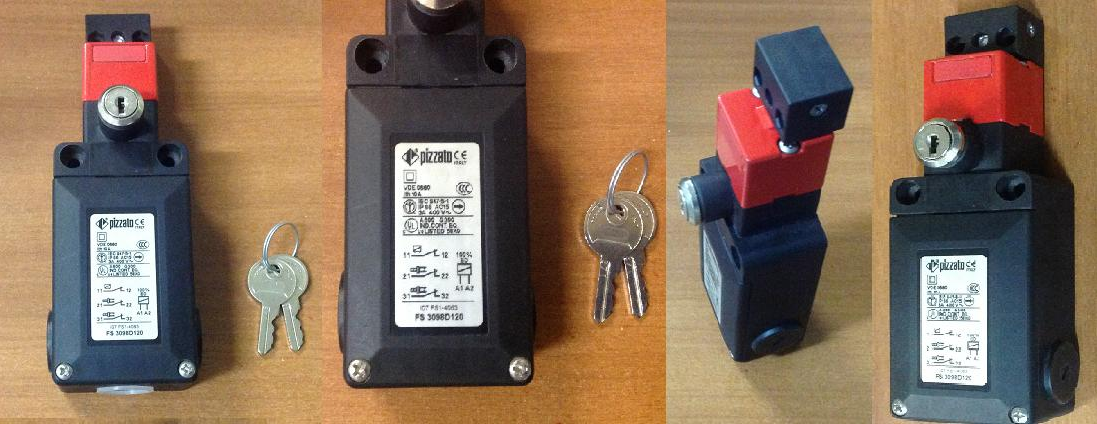 Код из 1САртикулНаименование/ Бренд/ПоставщикТехнические характеристикиГабаритыД*Ш*В,ммМасса,грМатериалМесто установки/НазначениеF0001174Е05Р0218Выключатель аварийный FS3098D120-F3ПластикЧашкозарезной станок BLOXF0001174Е05Р0218ПластикЧашкозарезной станок BLOXF0001174Е05Р0218StromabПластикЧашкозарезной станок BLOX